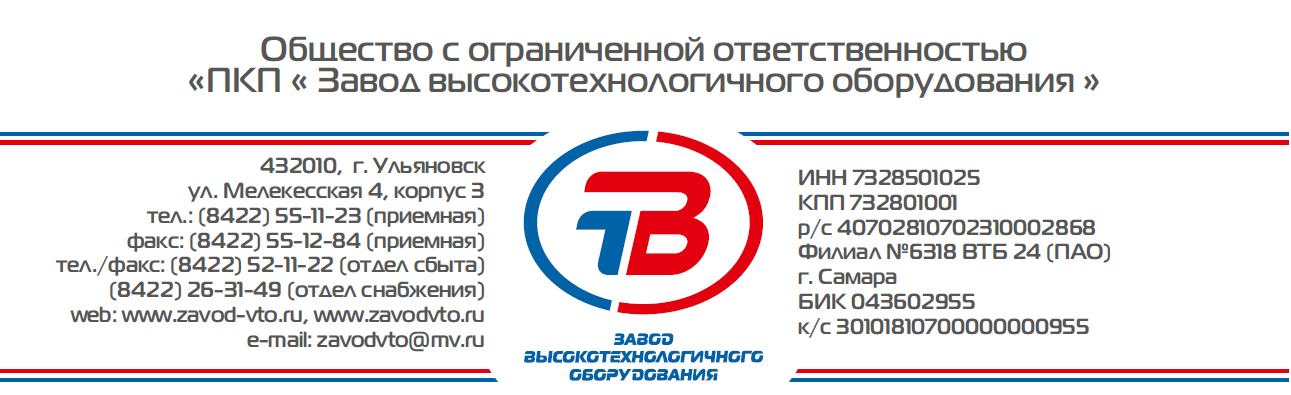  Опросный лист №4 для подбора/разработки вращателя сварочногоЗаполненный опросный лист просим отправить нам удобным для Вас способом: e-mail  pkp@zavodvto.ru, факс (8422) 52-25-94. Контактный телефон отдела сбыта (8422) 52-11-22.№ВопросГрафа для заполненияГрафа для заполненияПримечания1.Габаритные размеры:2.Тип вращателя:Вертикальный2.Тип вращателя:Горизонтальный2.Тип вращателя:Универсальный2.Тип вращателя:Роликовый3.Диаметр плиты (мм):4.Материал рабочей поверхности:Сталь4.Материал рабочей поверхности:Чугун4.Материал рабочей поверхности:Нет5Максимальная грузоподъемность (кг):6.Дополнительные  характеристики: